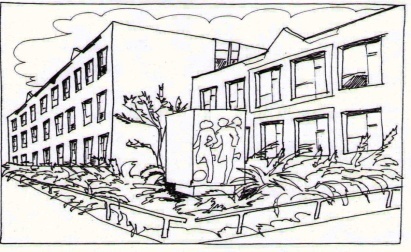 Základní škola Ústí nad Labem,Anežky České 702/17, příspěvková organizace   400 07 Ústí nad LabemIČ:  44555474tel.: 475 500 032, e-mail:  sekretariat@zsanceske-ul.cz									QUICK IT									Ing. Martin Durchánek									Ke Třem křížům 154/1									400 07  Ústí nad Labem 									IČ: 03427617 Objednávka č. 118/2020Dobrý den,     na základě Vaší cenové nabídky ze dne 5.8.2020 (149.900,--Kč) objednáváme u Vás:10 ks. notebook Dell Vostro 15 (3590) i3-10110U, 8GB DDR4, 256GB M.2, 15.6", Full HD, DVD±R/RW, Intel UHD Graphics, BT, CAM, Win10 Pro - černý S pozdravem   V Ústí nad Labem 7.8.2020						Mgr. Jindra Šteflová									       ředitelka školy